Тойота Калдина – звенящая чистотой практичностьИстория созданияМодель Caldina  - преемница универсала Carina Surf - впервые была показана в 1992 году. Являясь кузовной модификацией седана  Corona, Тойота Калдина первой генерации выпускалась на полноприводной платформе и  была оснащена  широкой линейкой дизельных и бензиновых двигателей. Пассажирская версия производилась  с ноября 1992 по сентябрь 1997 года. А  коммерческий грузовой вариант  поставлялся на рынок почти 10 лет  - с ноября 1992 по июль 2002 года. В Европу экспортировался   аналог Toyota Caldina  - Toyota Carina Е Wagon.В 2000 году Caldina пережила рестайлинг. У нее  появились новые бамперы, передняя и задняя оптика. А  турбированная версия обзавелась дополнительным воздухозаборником на капоте. В Европе модификация Карины-Е была переименована в Toyota Avensis. Последнее поколение Toyota Caldina, созданное на платформах Allion и Premio, увидело свет в 2002 году. Третья Калдина оснащалась   передним или полный приводом, автоматической коробкой передач и  новой линейкой двигателей. Усовершенствованный кузов Тойота Калдина третьей генерации приобрел  вполне спортивный и даже несколько агрессивный вид. Тойота Калдина III  выпускалась на протяжении 5 лет. Ее последний экземпляр сошел с конвейера завода в Цуцуми (Япония) осенью  2007 года.Технические особенностиБазовая для Японии комплектация Toyota Caldina включает в себя мотор от 1,8 л (125 л.с) и трехрежимную автоматическую коробку передач  - «эконом», «зима», «спорт». Ее европейская «сестра» -  Карина Е оснащена значительно скромнее – «механика» и мотор в 1,6 л. (107 л.с.) Из широкого модификационного  ряда Калдины в России наибольшей популярностью пользуются полноприводные модификации с двухлитровым бензиновым двигателем и богатым салоном. Дизельные  версии, несмотря на  рессорную  заднюю подвеску,   хорошую грузоподъемность и меньшую цену, имеют  низкий спрос из-за  переднего  привода и скромной комплектации   салона.Плюсы и минусы в сравнении с «одноклассниками»  Основные преимущества Тойоты Калдина -  это качество, надежность и простота обслуживания. При создании этого авто японцы, похоже, больше  думали о практичности, нежели об эстетике.  Это стало одной из причин, по которой  в категории спортивных универсалов среднего класса Toyota Caldina II проигрывает в экстерьере другим брэндам. В сравнении с Subaru Legacy Touring Wagon, например,  она явно проявляет некоторую незавершенность форм.Что касается ездовых качеств, то разгон, даже в экономичном режиме, у Тойоты Калдина плавный и ровный. А в спортивном режиме  - интенсивен во всем диапазоне скоростей. Гидроусилитель радует адекватным увеличением нагрузки при росте скорости и хорошо помогает при парковке. В  меру жесткая подвеска обеспечивает  автомобилю  отличную курсовую устойчивость и стабильность на поворотах.  Тойота Калдина комфортабельна и в то же время достаточно экономична для своих габаритов, которые не уступают размерам внедорожника Toyota Cami.В числе преимуществ - и отсутствие проблем с запасными частями, особенно новыми. В отличие от большинства праворульных машин, у Калдины имеется  европейская «близняшка» - Карин Е,  с которой взаимозаменяемы даже кузовные детали.  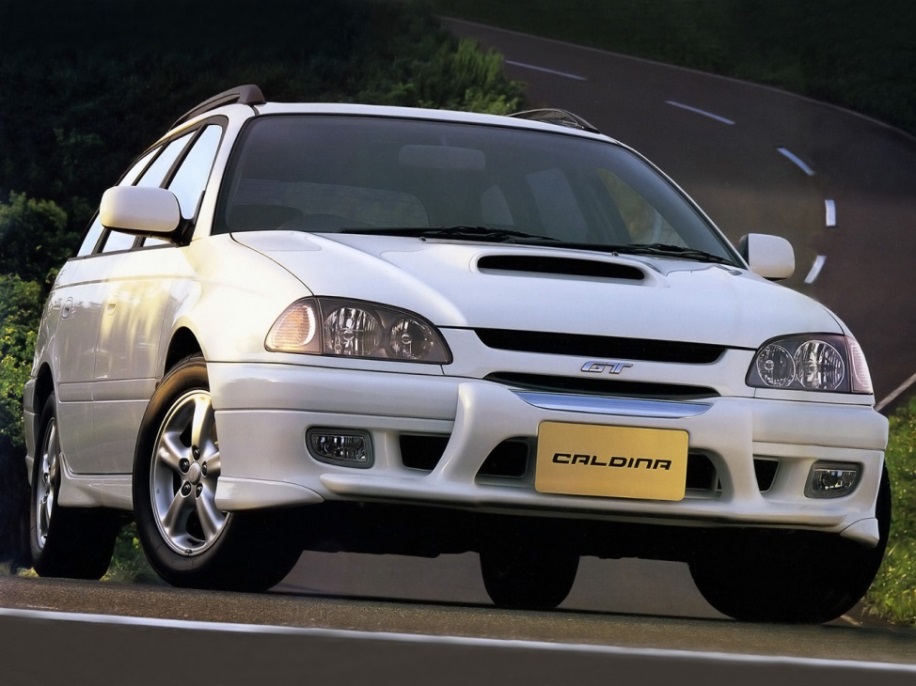 Пятидверный  универсал  Тойота Калдина  впервые увидел  свет  в 1992 году. Создатели позиционировали его как  “the touring car” - автомобиль для туризма.  Caldina выпускалась в пассажирской и грузопассажирской версиях  и предназначалась исключительно для внутреннего рынка Японии. Официально автомобиль никогда не экспортировался. Но, благодаря «серым» экспортным схемам,  обрел популярность в  Австралии, Новой Зеландии, некоторых странах Южной Америки и в России, где по достоинству оценили истинную японскую практичность и отличные ходовые качества Тойоты Калдина.ЦИФРЫГрузопассажирская версия Toyota Caldina  способна перевозить грузы весом до  500 кг. Caldina GT-T разгоняется с 0 до 100 км за  7 секунд при мощности двигателя 260 л.с.Вторая генерация Калдины вышла в сентябре 1997 года и считалась «домашней» версией Toyota Avensis. Модель больше не имела  грузовой модификации, но сохранила систему полного привода. Тойота Калдина  II  приобрела современный экстерьер,  более обтекаемый, в сравнении с предшественницей,   кузов. И получила не только проверенные временем движки серии 3S, но и мощный, турбовый мотор. Именно он  сделал из обыкновенного универсала, многофункциональное спортивное авто.Японская базовая Калдина укомплектована   климат-контролем, электростеклоподъемниками во всех дверях, центральным замком и складывающимися электрозеркалами. В более богатых   версиях имеется  полный привод с автоматической блокировкой межосевого дифференциала, АБС, противобуксовочная система и   люки различных конфигураций и размеров.Конструкторы постарались сделать Тойоту Калдину максимально эргономичной и безопасной.   В меру жесткое водительское сиденье  имеет  достаточный диапазон регулировок и хорошую боковую поддержку.  Спинка заднего сиденья регулируется по углу наклона, а в багажнике есть  «подпольная» ниша для хранения мелочей. Водительское сиденье, наряду со  стандартной боковой подушкой безопасности,  имеет и подушку для защиты коленей при боковом ударе.ИНТЕРЕСНЫЕ ФАКТЫПервое поколение Калдины называли  самым «неубиваемым» автомобилем Тойоты.Двигатель для  Toyota Caldina  разрабатывался с участием специалистов фирмы Yamaha. Дизайн машины решен в стиле Vibrant Clarity - «звенящая чистота». В том  же духе выдержан и  дизайн хэтчбека Toyota Opa.